CURRICULUM – VITAETeaching and Research Experience (in years)Name: Ms. NeelamNagda(Teaching associate, PacificCollege of Basic and AppliedAcience )M.Sc.(Physics)B.Sc.(PCM)Home Add: 18,Tulsi Nagar, Bedwas ,Airport Road Udaipur.Email:nagda.neelam12994@gmail.comContact no.+ 8003928157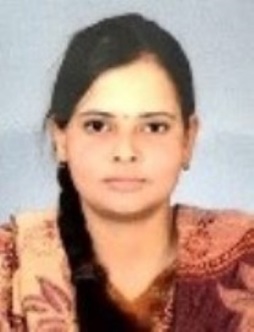 TeachingExperience:   4 Month Till dateP.G.:	0 yearsU.G. : 0 years	ResearchExperience 00 to till now = 00 yearsPublished papers =00Communicated= 00Seminar/Conference/WorkshopTotal =01International= 01National = 00FDPTotal =00International =00National =00Editor/AdvisoryTotal=001.Editor in Chief :1.Editor in Chief :/Fellow memberof researchjournalBook Publication/ChaptersTotal=00Author Name :- Book name:- Author Name :- Book name:- Guest Lecture/ Invited SpeakerTotal =00Committee/ Activity coordinator /Total =00Other achievements